BILJKE U JESENRAZLIKUJEMO LISTOPADNO I VAZDAZELENO DRVEĆE. LISTOPADNOM DRVEĆU LIŠĆE MJENJA BOJU U ŽUTU, CRVENU I SMEĐU I PADA S GRANA.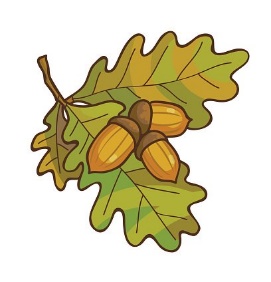 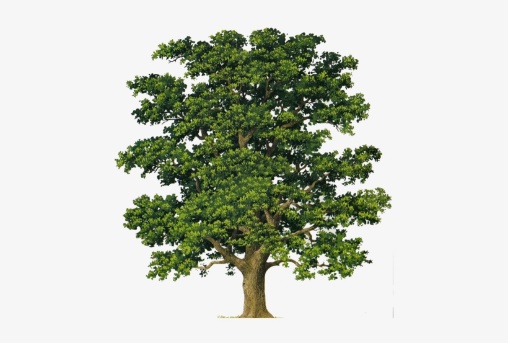 HRASTVAZDAZELENOM DRVEĆU NE OPADA LIŠĆE. 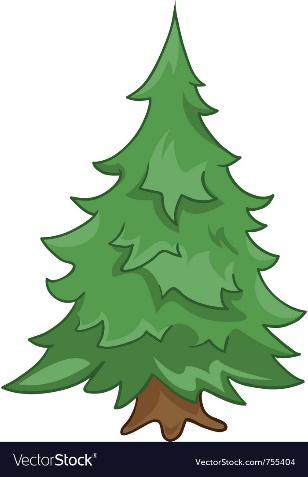 U JESEN SAZRIJEVA PUNO PLODOVA.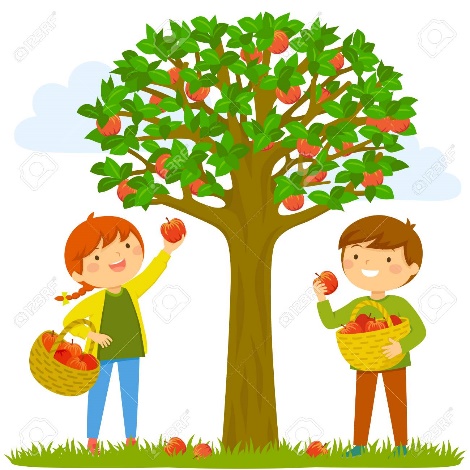 